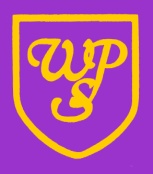 HOLIDAY SCHEDULE 2023-20242023Re-open                   			8.50 a.m. Monday 4th September   Half term		Close			3.30 p.m. Friday 20th October			Re-open	            8.50 a.m. Monday 30th OctoberChristmas		Close			 3.30 p.m. Friday 15th December2024			Re-open		8.50 a.m. Tuesday 2rd JanuaryHalf term		Close			3.30 p.m. Friday 9th February		                     	 	Re-open		8.50 a.m. Monday 19th FebruaryEaster			Close			3.30 p.m. Friday 22nd March	Re-open					8.50 a.m. Monday 8th AprilMay Day       		Closed 		Monday 6th MaySpring Bank		Close			3.30 p.m. Friday 24th May			Re-open		8.50 a.m. Monday 10th JuneSummer		Close			3.30 p.m. Tuesday 23rd JulyAll children have an attendance target of 97% or better.Attendance that is less than this will be subject to further school investigation.Did you know? “Children with only 95% attendance will have missed 2 whole school weeks over the year”.